UNIVERSITY OF MANAGEMENT & TECHNOLOGY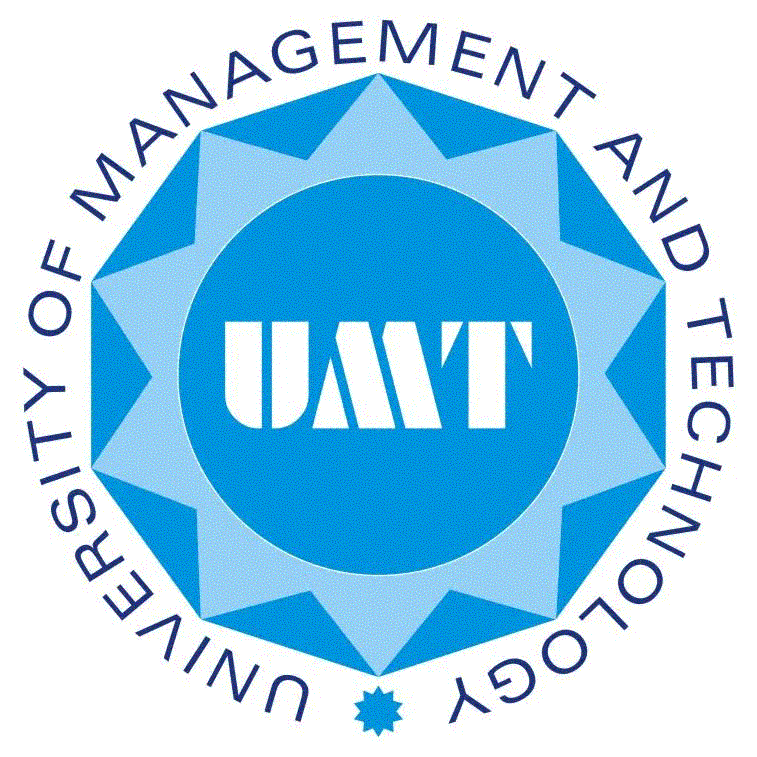 DEPARTMENT OF GENDER STUDIESGS-650	WOMEN AND CULTURAL REPRESENTATION: COMPARATIVE GENDER STUDIES IN SOUTH ASIACapsule Statement:This course engages in a humanities-oriented analysis of cultural representations of women and men within the social and historical contexts of race, class, gender and sexuality. The class engages with a range of traditions and modes of representation including literature, mass media and popular culture. The course has a particular focus upon the experiences and representations of women in South Asia. The course will explore a range of cultural contexts to explore how gendered representations produce social, political, and personal implications.Objectives:After the completion of this course, students will be able to Identify feminist and cultural studies theories that analyze the representations of gender, ‘race’, class, sexuality and ability in cultural contextExamine how gender is represented in cultural texts and artifactsDistinguish the social, economic and political contexts from which mass media texts emerge and how they portray, limit and expand different women’s lives Critically think about how spectators/consumers of popular culture have varied ‘readings’ of popular culture Identify the role of individuals and social movements as active agents in disrupting, defining and expanding cultureDeepen knowledge of feminist cultural activism and of women as producers of cultureContents:Basic ConceptsCulture and IdeologyRepresentationPost-Coloniality, and the Politics of RepresentationGlobalization and CultureCultural IndustryProduction and ConsumptionPopular CultureDisrupting Gender Roles in Media: Second and Third Wave FeminismsGender, Class and Sexual Identity on Television20th Century Celebrity CultureProblematizing the Disney PrincessMasculinity and Popular CultureWomen engaging in Cultural ProductionWomen and Cultural representations BangladeshWomen’s contribution to cultureWomen and preservation of culturePortrayal of women and popular cultureIndiaWomen’s contribution to cultureWomen and preservation of culturePortrayal of women and popular culturePakistanWomen’s contribution to cultureWomen and preservation of culturePortrayal of women and popular cultureRecommended Readings:Adorno, T. & Horkheimer, M. (2007) . The Culture Industry: Enlightenment as Mass Deception.  Simon During (ed.), The Cultural Studies Reader, 3rd Edition. London: Routledge. Pp. 31-41.Bourdieu, P. (2006). Distinction & the Aristocracy of Culture. John Storey (ed). Cultural Theory and Popular Culture: A Reader, 3rd Edition. Harlow: Pearson Education Limited. pp. 66- 74.Edwidge Danticat. (2010). Create Dangerously: The Immigrant Artist at Work (Princeton: Princeton University Press.Sansay, L. (2007). Secret History: or, The Horrors of St. Domingue and Laura, ed. Michael J. Drexler. Ontario: Broadview Editions:Petersborough.Stuart Hall, ed. (1997). Representation: Cultural Representations and Signifying Practices. UK: Sage.Stuart Hall. (1996). Cultural Studies and its Theoretical Legacies. David Morley and Kuan-Hsing Chen, eds., Stuart Hall: Critical Dialogues in Cultural Studies. London: Routledge. . pp. 262-275Timothy, G. (2000). Beyond Cultural Populism: Notes Toward the Critical Ethnography of Media Audiences. Journal of Communication Inquiry 24 (3). pp. 253- 273Williams, R.  Base and Superstructure in Marxist Cultural Theory. New Left Review 82: 3-16.Williams, R. (1985). Culture. Keywords: a Vocabulary of Culture and Society. New York: Oxford University Press. pp. 87-93.